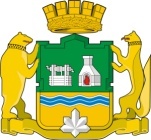 РОССИЙСКАЯ ФЕДЕРАЦИЯЕКАТЕРИНБУРГСКАЯ ГОРОДСКАЯ ДУМАШЕСТОЙ СОЗЫВВосемьдесят третье заседаниеПроектРЕШЕНИЕ № 19 июня 2018 годаг. ЕкатеринбургО награждении Почетной грамотой и Благодарственным письмом Екатеринбургской городской Думы В соответствии с Решением Екатеринбургской городской Думы от 13 апреля 2010 года № 16 «Об утверждении Положения «О Почетной грамоте Екатеринбургской городской Думы и Благодарственном письме Екатеринбургской городской Думы» Екатеринбургская городская ДумаРЕШИЛА:1. За многолетний добросовестный труд в сфере здравоохранения муниципального образования «город Екатеринбург», высокий профессионализм и в связи с 30-летием АО «Екатеринбургский центр МНТК «Микрохирургия глаза» наградить Почетной грамотой Екатеринбургской городской Думы:СТАХОВСКУЮ СВЕТЛАНУ ЮРЬЕВНУ – фельдшера диагностического отделения АО «Екатеринбургский Центр МНТК «Микрохирургия глаза»; БОРМОТОВУ МАРИНУ ВАЛЕРЬЕВНУ – администратора зала столовой АО «Екатеринбургский Центр МНТК «Микрохирургия глаза»;ПОКРОВСКУЮ НАТАЛЬЮ СЕРГЕЕВНУ – заместителя заведующей столовой АО «Екатеринбургский Центр МНТК «Микрохирургия глаза».2. За многолетний добросовестный труд в сфере здравоохранения муниципального образования «город Екатеринбург» и в связи с 30-летием АО «Екатеринбургский Центр МНТК «Микрохирургия глаза» направить Благодарственное письмо Екатеринбургской городской Думы в адрес:РАЗУМЕЕВОЙ ОЛЬГИ ЛЕОНИДОВНЫ – фельдшера диагностического отделения АО «Екатеринбургский центр МНТК «Микрохирургия глаза»;КУЗНЕЦОВОЙ ВЕРЫ ВЛАДИМИРОВНЫ – старшего инспектора 
по координации отделения координации и развития медицинской деятельности АО «Екатеринбургский центр МНТК «Микрохирургия глаза»;КУЗНЕЦОВОЙ ЗИНАИДЫ ИЛЬИНИЧНЫ – административного помощника АО «Екатеринбургский центр МНТК «Микрохирургия глаза».3. За добросовестное исполнение служебных обязанностей и достигнутые высокие показатели в работе при проведении профилактических мероприятий, направленных на повышение безопасности дорожного движения, наградить Почетной грамотой Екатеринбургской городской Думы:ПЕРЕВОЗКИНА ДМИТРИЯ ВЛАДИМИРОВИЧА – капитана полиции, старшего государственного инспектора дорожного надзора отделения дорожного надзора отдела ГИБДД УМВД России по г. Екатеринбургу;ПОНОМАРЕВА АЛЕКСЕЯ ОЛЕГОВИЧА – старшего лейтенанта полиции, инженера-электроника центра автоматической фиксации административных правонарушений в области дорожного движения ГИБДД УМВД России по г. Екатеринбургу. 4. За добросовестное исполнение служебных обязанностей, достигнутые значительные результаты в служебной деятельности направить Благодарственное письмо Екатеринбургской городской Думы в адрес:ШАФИКОВА РУСЛАНА ГАЛЕЙЕВИЧА – капитана полиции, старшего инспектора по исполнению административного законодательства центра автоматической фиксации административных правонарушений в области дорожного движения ГИБДД УМВД России по г. Екатеринбургу;ФАЙЗУЛИНОЙ ЛЮБОВИ НИКОЛАЕВНЫ – капитана полиции, начальника отделения пропаганды безопасности дорожного движения отдела ГИБДД УМВД России по г. Екатеринбургу;ВАХИТОВА РИНАТА РАШИДОВИЧА – капитана полиции, государственного инспектора безопасности дорожного движения отделения технического надзора отдела ГИБДД УМВД России по г. Екатеринбургу;РУЧЕНИНОЙ АНАСТАСИИ ОЛЕГОВНЫ – капитана полиции, государственного инспектора безопасности дорожного движения отделения пропаганды безопасности дорожного движения отдела ГИБДД УМВД России по г. Екатеринбургу;ЕРЕМЕЕВА НИКОЛАЯ ВАСИЛЬЕВИЧА – старшего лейтенанта полиции, государственного инспектора отдела технического надзора и регистрации автомототранспортных средств ГИБДД УМВД России по г. Екатеринбургу;ЦИБИНОЙ НАТАЛЬИ ВИКТОРОВНЫ – прапорщика полиции, помощника государственного инспектора отдела технического надзора и регистрации автомототранспортных средств ГИБДД УМВД России по г. Екатеринбургу;ВДОВИЧЕНКО ПАВЛА АЛЕКСАНДРОВИЧА – капитана полиции, инспектора дорожно-патрульной службы 3 взвода 3 роты полка ДПС ГИБДД УМВД России по г. Екатеринбургу;ФЕДОТОВА ЕВГЕНИЯ ВЛАДИМИРОВИЧА – старшего лейтенанта полиции, старшего инспектора дорожно-патрульной службы 3 взвода 4 роты полка ДПС ГИБДД УМВД России по г. Екатеринбургу;ПИНЯГИНА ВЯЧЕСЛАВА СЕРГЕЕВИЧА – лейтенанта полиции, инспектора группы службы 5 роты полка ДПС ГИБДД УМВД России по г. Екатеринбургу;ГАЛЯМУТДИНОВА АНДРЕЯ СЕРГЕЕВИЧА – младшего лейтенанта полиции, инспектора дорожно-патрульной службы 1 взвода 1роты полка ДПС ГИБДД УМВД России по г. Екатеринбургу;СТЕПАНОВА ВЛАДИМИРА НИКОЛАЕВИЧА – младшего лейтенанта полиции, инспектора дорожно-патрульной службы 7 роты полка ДПС ГИБДД УМВД России по г. Екатеринбургу;СТЕНЮКА АНДРЕЯ АНАТОЛЬЕВИЧА – прапорщика полиции, полицейского (водителя) службы обеспечения и обслуживания службы полка ДПС ГИБДД УМВД России по г. Екатеринбургу;ХАКИМОВА ИЛЬДАРА ФИРДАВИСОВИЧА – старшину полиции, полицейского (водителя) службы обеспечения и обслуживания службы полка ДПС ГИБДД УМВД России по г. Екатеринбургу;СУББОТИНА ДЕНИСА СЕРГЕЕВИЧА – старшего сержанта полиции, инспектора дорожно-патрульной службы 3 взвода 2 роты полка ДПС ГИБДД УМВД России по г. Екатеринбургу;ЩИПАЧЕВА АНДРЕЯ АНДРЕЕВИЧА – старшего сержанта полиции, инспектора дорожно-патрульной службы 1 взвода 7 роты полка ДПС ГИБДД УМВД России по г. Екатеринбургу.5. За многолетний добросовестный труд, высокий профессионализм и значительный вклад в подготовку высококвалифицированных специалистов наградить Почетной грамотой Екатеринбургской городской Думы:ЛИПАТОВУ СВЕТЛАНУ ДМИТРИЕВНУ – кандидата педагогических наук, доцента кафедры управления персоналом и психологии Уральского гуманитарного института ФГАОУ ВО «Уральский федеральный университет имени первого Президента России Б.Н. Ельцина»;МУСЛУМОВА РУСТАМА РАФИКОВИЧА – кандидата психологических наук, доцента кафедры педагогики и психологии образования Уральского гуманитарного института ФГАОУ ВО «Уральский федеральный университет имени первого Президента России Б.Н. Ельцина»;ПЕТРОВА АЛЕКСАНДРА ЮРЬЕВИЧА – кандидата философских наук, доцента кафедры международной экономики и менеджмента Института «Высшая школа экономики и менеджмента» ФГАОУ ВО «Уральский федеральный университет имени первого Президента России Б.Н. Ельцина»; ПЕТЬКО АНДРЕЯ АНДРЕЕВИЧА – кандидата философских наук, доцента кафедры философии Уральского гуманитарного института ФГАОУ ВО «Уральский федеральный университет имени первого Президента России Б.Н. Ельцина»;ПИСКУНОВУ ЛАРИСУ ПЕТРОВНУ – кандидата философских наук, доцента кафедры международной экономики и менеджмента Института «Высшая школа экономики и менеджмента» ФГАОУ ВО «Уральский федеральный университет имени первого Президента России Б.Н. Ельцина»;РЯБУЮ ЕЛЕНУ ВАСИЛЬЕВНУ – программиста I категории Центра ускоренного обучения Института радиоэлектроники и информационных технологий-РтФ ФГАОУ ВО «Уральский федеральный университет имени первого Президента России Б.Н. Ельцина». 6. За многолетний добросовестный труд, высокий профессионализм, значительный вклад в обеспечение эффективной деятельности предприятия и 
в связи с Днем металлурга наградить Почетной грамотой Екатеринбургской городской Думы:ОЗОРНИНА ЮРИЯ ВИКТОРОВИЧА – главного инженера ООО «Уральский металлургический завод»;ПИЧУГИНА ВЯЧЕСЛАВА ВИКТОРОВИЧА – коммерческого директора ООО «Уральский металлургический завод».7. За большой вклад в обеспечение эффективной деятельности предприятия, профессионализм и в связи с Днем металлурга направить Благодарственное письмо Екатеринбургской городской Думы в адрес:РУСАКОВА ЮРИЯ ВЛАДИМИРОВИЧА – заместителя генерального директора по производственным системам ООО «Уральский металлургический завод»;УЙМИНОЙ ГАЛИНЫ МИХАЙЛОВНЫ – лаборанта химического анализа 5 разряда аналитической лаборатории ООО «Уральский металлургический завод».8. За многолетний добросовестный труд, достижение высоких производственных показателей, значительный вклад в результаты деятельности предприятия и в связи с Днем машиностроителя наградить Почетной грамотой Екатеринбургской городской Думы:ПАШИНА СТАНИСЛАВА СЕРГЕЕВИЧА – шлифовщика сухим способом участка червячно-модульных фрез, долбяков и специальных фрез цеха металлорежущего инструмента № 1 производственного комплекса АО «Свердловский инструментальный завод»;АБЛАЕВА ВЛАДИМИРА ИВАНОВИЧА – резчика металла кузнечного участка кузнечно-термического цеха № 5 производственного комплекса АО «Свердловский инструментальный завод»;9. За многолетний добросовестный труд, профессиональное мастерство, большой вклад в обеспечение эффективной деятельности предприятия и в связи 
с Днем машиностроителя направить Благодарственное письмо Екатеринбургской городской Думы в адрес:БЕКИРОВА АЛЕКСАНДРА ЭСКАНДЕРОВИЧА – электросварщика 
на автоматических и полуавтоматических машинах участка сварки ленточных пил кузнечно-термического цеха № 5 производственного комплекса АО «Свердловский инструментальный завод»;БЕСТУЖЕВА ЕВГЕНИЯ ИГОРЕВИЧА – оператора шлифовальных станков 
с ЧПУ участка протяжек цеха металлорежущего инструмента № 1 производственного комплекса АО «Свердловский инструментальный завод».10. За многолетний добросовестный труд, высокий профессионализм, значительный вклад в обеспечение эффективной деятельности предприятия и 
в связи с Днем железнодорожника наградить Почетной грамотой Екатеринбургской городской Думы:СОКОЛОВА АНТОНА АЛЕКСАНДРОВИЧА – составителя поездов производства № 1 АО «УРАЛПРОМЖЕЛДОРТРАНС»;ПАНТЮХИНА СЕРГЕЯ ВЛАДИМИРОВИЧА – машиниста тепловоза производства № 1 АО «УРАЛПРОМЖЕЛДОРТРАНС»;БЫКОВУ ОКСАНУ МИХАЙЛОВНУ – дежурного по станции производства № 1 АО «УРАЛПРОМЖЕЛДОРТРАНС»;ВОЖАКОВУ ТАТЬЯНУ АЛЕКСАНДРОВНУ – инженера по технике безопасности и безопасности движения производства № 2 АО «УРАЛПРОМЖЕЛДОРТРАНС»;БУТУСОВУ ЛАРИСУ АНАТОЛЬЕВНУ – начальника смены производства № 2 АО «УРАЛПРОМЖЕЛДОРТРАНС»;ГРИГОРЬЕВА АЛЕКСЕЯ АЛЕКСАНДРОВИЧА – старшего дорожного мастера АО «УРАЛПРОМЖЕЛДОРТРАНС»;ОРЛОВУ ОЛЬГУ СЕРГЕЕВНУ – экономиста АО «УРАЛПРОМЖЕЛДОРТРАНС»;НАСОНОВУ ЮЛИЮ ВЛАДИСЛАВОВНУ – заместителя главного бухгалтера АО «УРАЛПРОМЖЕЛДОРТРАНС».11. За многолетний добросовестный труд, в связи с Днем машиностроителя и 80-летием со дня основания АО «Уральский турбинный завод» наградить Почетной грамотой Екатеринбургской городской Думы:ВЯЛЬЦЕВУ ЛАРИСУ НИКОЛАЕВНУ – инженера по подготовке производства 1 категории планово-диспетчерской службы турбинного производства АО «Уральский турбинный завод»;ГИЛЬМИЯРОВУ МИЛАУШУ НАСИМЬЯНОВНУ – маляра 4 разряда участка сборки цеха сборки и испытаний АО «Уральский турбинный завод»;ИВАНОВУ ЕЛЕНУ ФЕДОРОВНУ – заведующего хозяйством хозяйственной службы объединенного энергоремонтного цеха АО «Уральский турбинный завод»;ПОЛТОРАЦКУЮ НАТАЛЬЮ АНАНЬЕВНУ – экономиста 2 категории бюро по энергоснабжению отдела главного энергетика АО «Уральский турбинный завод»;ШЕСТАКОВУ НАДЕЖДУ ИВАНОВНУ – слесаря по контрольно-измерительным приборам и автоматике 6 разряда метрологического бюро управления качеством продукции АО «Уральский турбинный завод».12. За многолетний добросовестный труд, высокий профессионализм, значительный вклад в развитие жилищно-коммунальной сферы и в связи с Днем Верх-Исетского района города Екатеринбурга наградить Почетной грамотой Екатеринбургской городской Думы КОСТЕНКО ИГОРЯ ВИТАЛЬЕВИЧА – заместителя главы администрации Верх-Исетского района города Екатеринбурга по вопросам жилищного и коммунального хозяйства.13. За многолетний добросовестный труд, высокий профессионализм, значительный вклад в развитие предприятия и в связи с Днем металлурга наградить Почетной грамотой Екатеринбургской городской Думы АКМАЛОВУ ОЛЬГУ ВЯЧЕСЛАВОВНУ – специалиста отдела технического контроля и внешней приемки ООО «ВТОРЧЕРМЕТ НЛМК».14. За многолетний добросовестный труд, профессионализм, большой вклад в обеспечение эффективной деятельности предприятия и в связи с Днем металлурга направить Благодарственное письмо Екатеринбургской городской Думы в адрес ПЕХА РОМАНА ИГОРЕВИЧА – начальника отдела контроля управления 
по методологии и контролю ООО «ВТОРЧЕРМЕТ НЛМК».15. За многолетний добросовестный труд, высокий профессионализм, значительный вклад в обеспечение эффективной деятельности предприятия и 
в связи со 140-летием со дня основания Свердловской железной дороги наградить Почетной грамотой Екатеринбургской городской Думы: МЯСНИКОВА АЛЕКСАНДРА АНАТОЛЬЕВИЧА – начальника Дезинфекционно-промывочной станции Уктус Свердловской механизированной дистанции погрузочно-разгрузочных работ и коммерческих операций Свердловской дирекции по управлению терминально-складским комплексом – структурного подразделения Центральной дирекции по управлению терминально-складским комплексом – филиала ОАО «Российские железные дороги»;КАМБАРОВА ПЕТРА СЕРГЕЕВИЧА – приемосдатчика груза и багажа Группы учета и контроля оборота запорно-пломбировочных устройств Свердловской механизированной дистанции погрузочно-разгрузочных работ и коммерческих операций Свердловской дирекции по управлению терминально-складским комплексом – структурного подразделения Центральной дирекции по управлению терминально-складским комплексом – филиала ОАО «Российские железные дороги».16. За многолетний добросовестный труд, профессионализм, большой вклад в обеспечение эффективной деятельности предприятия и в связи со 140-летием 
со дня основания Свердловской железной дороги направить Благодарственное письмо Екатеринбургской городской Думы в адрес:РУДЕНСКОГО ЮРИЯ АЛЕКСАНДРОВИЧА – машиниста крана автомобильного Группы транспортно-экспедиционного обслуживания Свердловской механизированной дистанции погрузочно-разгрузочных работ и коммерческих операций Свердловской дирекции по управлению терминально-складским комплексом – структурного подразделения Центральной дирекции по управлению терминально-складским комплексом – филиала ОАО «Российские железные дороги»;РАХМОНОВА МУХАБАТШО ВОХИДОВИЧА – механизатора (докер-механизатора) комплексной бригады Погрузочно-разгрузочного пункта станции Шарташ Свердловской механизированной дистанции погрузочно-разгрузочных работ и коммерческих операций Свердловской дирекции по управлению терминально-складским комплексом – структурного подразделения Центральной дирекции по управлению терминально-складским комплексом – филиала ОАО «Российские железные дороги»;АРЖАННИКОВА ВЛАДИМИРА АЛЕКСЕЕВИЧА – механизатора (докер-механизатора) комплексной бригады Пункта исправления коммерческих неисправностей Екатеринбург – сортировочный Производственного участка погрузочно-разгрузочных работ станции Шарташ Свердловской механизированной дистанции погрузочно-разгрузочных работ и коммерческих операций Свердловской дирекции по управлению терминально-складским комплексом – структурного подразделения Центральной дирекции по управлению терминально-складским комплексом – филиала ОАО «Российские железные дороги».17. За многолетний добросовестный труд, высокий профессионализм, значительный вклад в обеспечение эффективной деятельности предприятия и 
в связи с Днем машиностроителя наградить Почетной грамотой Екатеринбургской городской Думы: БОЛОТОВУ НАТАЛЬЮ ЕВГЕНЬЕВНУ – инженера по снабжению отдела материально-технического снабжения АО «Уральский завод химического машиностроения»;ЖИРАТКОВУ ЛЮДМИЛУ СЕРГЕЕВНУ – контролера материалов, металлов, полуфабрикатов и изделий 5 разряда отдела входного контроля управления качества и сертификации АО «Уральский завод химического машиностроения»;СМИРНОВУ ТАТЬЯНУ ФЕДОРОВНУ – ведущего инженера по нормированию труда бюро трудового нормирования отдела главного технолога АО «Уральский завод химического машиностроения».18. За многолетний добросовестный труд, большой вклад в результаты деятельности предприятия и в связи с Днем машиностроителя направить Благодарственное письмо Екатеринбургской городской Думы в адрес:БАЙЛАРОВА РУСЛАНА РАФАИЛОВИЧА – начальника сектора 
по эксплуатации КИС отдела метрологии и измерительной техники АО «Уральский завод химического машиностроения»;ГАБДРАХМАНОВА ФАРИТА РИЗВАНОВИЧА – стропальщика 6 разряда цеха аппаратов высокого давления № 40 АО «Уральский завод химического машиностроения»;УРЖУНЦЕВОЙ ЛЮДМИЛЫ НИКОЛАЕВНЫ – начальника цеха складского хозяйства № 64 АО «Уральский завод химического машиностроения».19. За многолетний добросовестный труд, высокий профессионализм, значительный вклад в результаты деятельности предприятия и в связи с 50-летием со дня рождения наградить Почетной грамотой Екатеринбургской городской Думы: БЕЗРОДНОВУ ЕЛЕНУ ВИТАЛЬЕВНУ – ведущего специалиста центрального диспетчерского пульта департамента по управлению производством АО «Производственное объединение «Уральский оптико-механический завод» имени Э.С. Яламова»;БЕЛОДУРИНУ СВЕТЛАНУ ГЕННАДЬЕВНУ – ведущего специалиста направления секретного делопроизводства режимно-секретного подразделения АО «Производственное объединение «Уральский оптико-механический завод» имени Э.С. Яламова»;МЕДВЕДЕВУ НАДЕЖДУ ИВАНОВНУ – ведущего специалиста группы внутриобъектового и пропускного режима департамента ситуационной обстановки и пропускного режима АО «Производственное объединение «Уральский оптико-механический завод» имени Э.С. Яламова».20. За многолетний добросовестный труд, высокий профессионализм, значительный вклад в результаты деятельности предприятия и в связи с 65-летием со дня рождения наградить Почетной грамотой Екатеринбургской городской Думы УЛЫБИНУ ВЕРУ МИХАЙЛОВНУ – медицинскую сестру кабинета функциональной диагностики медико-санитарной части АО «Производственное объединение «Уральский оптико-механический завод» имени Э.С. Яламова».21. За многолетний добросовестный труд, высокий профессионализм,значительный вклад в развитие горных предприятий Свердловской области наградить Почетной грамотой Екатеринбургской городской Думы ТАНКОВА МАКСИМА СЕРГЕЕВИЧА – заведующего лабораторией геотехнологии и горных технологических процессов отдела горной науки ОАО Научно-исследовательский и проектный институт обогащения и механической обработки полезных ископаемых «Уралмеханобр».22. За многолетний добросовестный труд, высокий профессионализм, значительный вклад в обеспечение эффективной деятельности предприятия наградить Почетной грамотой Екатеринбургской городской Думы: СМОЛИНА ЮРИЯ ЛЕОНИДОВИЧА – оператора станков с программным управлением механического цеха № 23 АО «Завод № 9»;МИЛЯЕВА ЕГОРА ВАСИЛЬЕВИЧА – оператора-наладчика обрабатывающих центров с ЧПУ механического цеха № 23 АО «Завод № 9»;АКСАРИНА АНАТОЛИЯ АЛЕКСАНДРОВИЧА – главного метролога – начальника отдела службы заместителя генерального директора по качеству АО «Завод № 9»;ПЕРМЯКОВУ АННУ ВИКТОРОВНУ – заместителя генерального директора 
по экономике и финансам АО «Завод № 9»;ЧЕБЫКИНА АНДРЕЯ СЕРГЕЕВИЧА – заместителя главного инженера 
по техническому развитию – начальника отдела АО «Завод № 9»;НОСОВА АЛЕКСЕЯ ЮЛЬЕВИЧА – начальника отдела надежности, стандартизации, патентных работ и информации службы заместителя генерального директора – генерального конструктора АО «Завод № 9».23. За многолетний добросовестный труд, профессионализм, большой вклад в обеспечение эффективной деятельности предприятия направить Благодарственное письмо Екатеринбургской городской Думы в адрес:СИДОРОВА ВЛАДИМИРА АЛЕКСАНДРОВИЧА – заместителя главного инженера по подготовке производства АО «Завод № 9»;ЗАРУБИНА АЛЕКСАНДРА ВЯЧЕСЛАВОВИЧА – оператора-наладчика обрабатывающих центров с ЧПУ механического цеха № 23 АО «Завод № 9»;КАЛУГИНА ВАЛЕРИЯ МИХАЙЛОВИЧА – начальника участка сборочного цеха № 25 АО «Завод № 9»;ТОРГОВКИНОЙ НАТАЛИИ ПАВЛОВНЫ – специалиста по работе с персоналом отдела персонала АО «Завод № 9»;ХАХАЛКИНОЙ ЕЛЕНЫ АЛЕКСАНДРОВНЫ – начальника общего отдела АО «Завод № 9»;ХАРЛОВА ВЛАДИМИРА СЕРГЕЕВИЧА – главного смотрителя зданий и сооружений – начальника отдела АО «Завод № 9».24. Настоящее Решение вступает в силу со дня его подписания.25. Опубликовать настоящее Решение в «Вестнике Екатеринбургской городской Думы», на официальном сайте Екатеринбургской городской Думы 
в информационно-телекоммуникационной сети «Интернет» (www.egd.ru).26. Контроль исполнения настоящего Решения оставляю за собой.Временно исполняющий полномочияГлавы Екатеринбурга – Председателя Екатеринбургской городской Думы 									          В.Н. Тестов